Arte vizuale şi abilităţi practiceCastelul din poveşti-desen sau pictură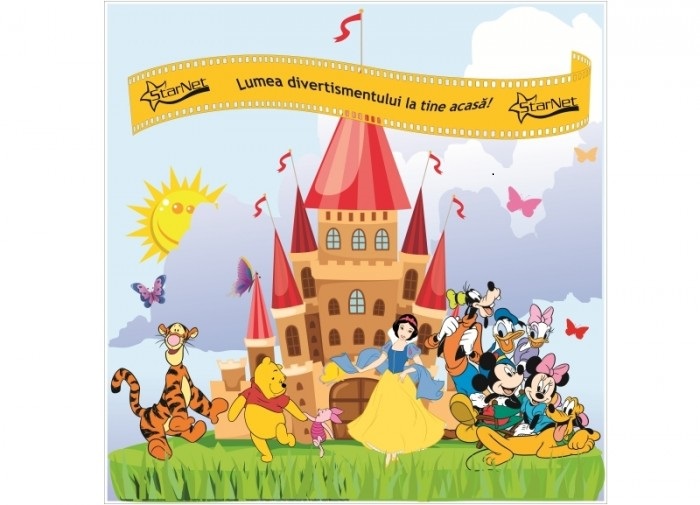 